LIKOVNA KULTURA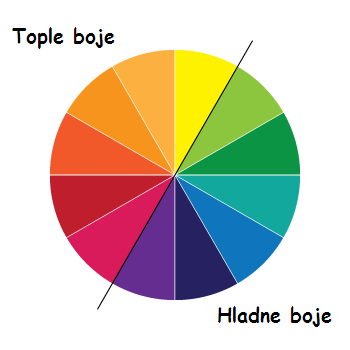 Potreban pribor: crni flomaster i drvene bojePreko cijelog papira nacrtaj oblik jajeta. Cijeli papir podijeli različitim crtama. Crte vuci i preko jajeta.Unutar crta bojaj toplim i hladnim bojama.Ova slika je samo primjer. Ne kopiraj je već izradi vlastiti koristeći hladne i tople boje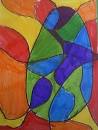 